BIODATA MAHASIWANama                       :  Dita Aditianisa Ritonga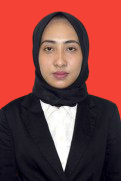 Tempat/ Tgl Lahir   : Berangir, 07 September 1999NPM                        : 173114095Agama                     : Islam Status Perkawinan  : Belum Menikah Pekerjaan                : Mahasiswi Anak ke                  :  1 ( Satu ) dari 4 bersaudara Alamat                    : Pinang Lombang BawahNo. HP                   : 082164763137Pendidikan SD                          : SD Negeri  117865 Afd..IV  Perk. Berangir.SMP                       : MTS Negeri 2 RantauprapatSMA                      :  SMA Swasta Bhayangkari 2 RantauprapatS-1                         : Fakultas Ekonomi Universitas Muslim Nusantara Al- Washliyah MedanJudul Skripsi         : Pengaruh Kecerdasan Emosional dan Kecerdasan Spiritual Terhadap Kinerja Karyawan PT.Perkebunan Nusantara III Medan Pembimbing         : Melisa Zuriani Hasibuan,SE.,M.SiPenguji I               : Dr. Nur’ain Harahap. S.Kom,MAPenguji II              : Rukmini , SE, M.SiOrang tua 	Nama Ayah           : Ahmad Ridwan Ritongan Nama Ibu              : Ocilin Melati Medan,   Agustus 2021Dita Aditianisa Ritonga